МИНИСТЕРСТВО НАУКИ И ВЫСШЕГО ОБРАЗОВАНИЯ РОССИЙСКОЙ ФЕДЕРАЦИИФЕДЕРАЛЬНОЕ ГОСУДАРСТВЕННОЕ АВТОНОМНОЕ ОБРАЗОВАТЕЛЬНОЕ УЧРЕЖДЕНИЕ ВЫСШЕГО ОБРАЗОВАНИЯ «НАЦИОНАЛЬНЫЙ ИССЛЕДОВАТЕЛЬСКИЙ ТОМСКИЙ ПОЛИТЕХНИЧЕСКИЙ УНИВЕРСИТЕТ»УТВЕРЖДАЮДиректор ШБИП ________ Д.В.Чайковский«___» ____________2020 г.РАБОЧАЯ ПРОГРАММА ДИСЦИПЛИНЫПРИЕМ 2017 г.ФОРМА ОБУЧЕНИЯ заочная2020 г.-1. Цели освоения дисциплиныЦелями освоения дисциплины является формирование у обучающихся определенного ООП (п.6. Общей характеристики ООП) состава компетенций для подготовки к профессиональной деятельности.2. Место дисциплины (модуля) в структуре ООП	Дисциплина относится к базовой части Блока 1 учебного плана образовательной программы.3. Планируемые результаты обучения по дисциплинеПосле успешного освоения дисциплины будут сформированы результаты обучения:Оценочные мероприятия текущего контроля и промежуточной аттестации представлены в календарном рейтинг-плане дисциплины. 4. Структура и содержание дисциплиныОсновные виды учебной деятельностиСодержание разделов дисциплины:Раздел 1. Эффективность экономического механизма предприятия как объекта управленияСхема экономического механизма предприятия. Состав и структура ресурсов предприятия. Оценка и инструменты повышения эффективности использования производственных ресурсов. Темы лекций: 1. Состав и структура ресурсов предприятия. 2. Кадры предприятия и экономический механизм их использования. 3.Классификация затрат и их назначение. Финансовые результаты предприятия.4. Выручка от реализации и ее распределение. Целевое планирование прибыли от реализации продукции.Темы практических занятий:Основные и оборотные средства. 2. Трудовые ресурсы.3. Классификация затрат и их назначение. Раздел 2. Основы управления на предприятииСущность, содержание, объект управления на предприятии Цели и задачи управления.Функции управления и их основные элементы. Организационные структуры управления. Классификация организационных структур. Темы лекций:1. Сущность, содержание, объект управления на предприятии. 2. Концепция управления персоналом. 3.Формирование системы контроля на предприятии.4. Функции управления и их основные элементы.Тема практического занятия:1. Технология процесса принятия решений. Раздел 3. Организация производственного процесса на предприятииКлассификация производственных процессов, принципы организации. Организация производственного процесса во времени. Факторы, влияющие на производственную структуру. Оценка эффективности мероприятий организации труда. Темы лекций:1. Классификация производственных процессов, принципы организации. 2. Организация производственного процесса в пространстве. 3. Классификация норм и нормативов труда.4. Производственная структура и факторы, влияющие на нее.Тема практического занятия:1. Сетевое планирование на предприятии. Раздел 4. Проектирование на предприятии и управление проектомПонятие проекта. Проект и его внешняя среда. Разработка проекта: формирование концепции проекта; декомпозиция ресурсов и проектных решений. Оценки стоимости проекта, применяемые при его планировании. Темы лекций:1. Свойства проекта как системы. 2. Разработка проекта: формирование концепции проекта; декомпозиция ресурсов и проектных решений; планирование в проекте; формирование системы контроля.3.Организация проекта и оценкаегостоимости.4. Методы и инструменты контроля исполнения проекта.Темы практических занятий:1. Информационные технологии в управлении проектами.2. Внешняя и внутренняя среда проекта. Организационные структуры управления проектами          3.Оценка эффективности проекта.Тематика курсовых проектов:Бизнес-план создания малого инновационного предприятия (МИП).Оценка экономической эффективности инженерного проекта.Создание конкурентоспособности продукции предприятия.Повышение эффективности использования оборотных средств предприятия.Бизнес-план создания инновационной продукции.Анализ ресурсного потенциала предприятияАнализ динамики, структуры основных производственных фондов предприятия и оценка эффективности их эксплуатации.Анализ динамики, структуры оборотных средств  предприятия и оценка эффективности их использования. Оценка экономической эффективности модернизации основных производственных фондов.Анализ состава, структуры кадров  предприятия и оценка эффективности их использования.Особенности формирования себестоимости продукции на предприятиях различных организационно-правовых форм.Управление текущими затратами предприятия.Планирование производственной программы предприятия. Зависимость себестоимости от изменения объема производственной программы.Управление эффективностью использования оборотных средств предприятия.Производительность труда: показатели, факторы и резервы роста.Анализ использования фонда заработной платы на предприятии.Управление себестоимостью продукции на предприятии в целях повышения его рентабельности.Использование, анализ и применение различных методов ценообразования в практике хозяйственной деятельности предприятия.Управление денежными потоками на предприятии.Управление активами предприятия.Проектирование организационной структуры предприятия.Выбор технологии принятия управленческих решений и их ресурсное обеспечение.Применение сетевого планирования и управления в  процессах создания и освоения новой техники. Содержание и оценка экономического эффекта ускорения подготовки производства новой техники. Оценка организационно-технического уровня производства и пути его повышения.Виды амортизации и выбор оптимального вида амортизации основных фондов предприятия. Оценка экономической эффективности различных видов обновления основных производственных фондов.Составление сметной стоимости скважины5. Организация самостоятельной работы студентовСамостоятельная работа студентов при изучении дисциплины (модуля) предусмотрена в следующих видах и формах:Работа с лекционным материалом, поиск и обзор литературы и электронных источников информации по индивидуально заданной проблеме курса;Работа в электронном курсе (изучение теоретического материала, выполнение индивидуальных заданий и контролирующих мероприятий и др.);Поиск, анализ, структурирование и презентация информации;Подготовка к практическим и семинарским занятиям;Анализ научных публикаций по заранее определенной преподавателем теме;Подготовка к оценивающим мероприятиям;Выполнение курсовой работы.6. Учебно-методическое и информационное обеспечение дисциплины6.1.Учебно-методическое обеспечение Основная литература1. Бухалков М. И. Производственный менеджмент: организация производства : учебник / М. И. Бухалков. — 2-е изд. — Москва: Инфра-М, 2015. — 394 с.- Текст: непосредственный2. Антонова З. Г.Планирование и организация производства на предприятиях: учебное пособие / З. Г. Антонова; Национальный исследовательский Томский политехнический университет. — Ч. 1 .— Томск: Изд-во ТПУ, 2013.—URL: http://www.lib.tpu.ru/fulltext2/m/2013/m173.pdf(дата обращения: 28.02.2017).-Режим доступа: из корпоративной сети ТПУ.- Текст: электронный3. Видяев И.Г. Производственный менеджмент: учебное пособие/ ИГ.Видяев.– Томск: Изд-во ТПУ, 2016. – URL: http://www.lib.tpu.ru/fulltext2/m/2016/m107.pdf (дата обращения 28.02.2017).- Режим доступа: из корпоративной сети ТПУ.- Текст: электронныйДополнительная литература1. Дульзон А. А. Управление проектами: учебное пособие / А. А. Дульзон; Национальный исследовательский Томский политехнический университет . — 3-е изд., перераб. и доп. —— Томск: Изд-во ТПУ, 2010. —URL: http://www.lib.tpu.ru/fulltext2/m/2011/m320.pdf(дата обращения 28.02.2017).-Режим доступа: из корпоративной сети ТПУ.- Текст: электронный2. Голов, Р.С. Инвестиционное проектирование: учебник / Р.С. Голов, К.В. Балдин, И.И. Передеряев. — 4-е, изд. — Москв : Дашков и К, 2016. — 368 с. -.  Текст: электронный // Лань: электронно-библиотечная система. — URL: https://e.lanbook.com/book/93372 (дата обращения: 28.02.2017). — Режим доступа: из корпоративной сети ТПУ3. Агарков, А.П. Теория организации. Организация производства: учебное пособие / А.П. Агарков, Р.С. Голов, А.М. Голиков. — Москва: Дашков и К, 2017. — 272 с. —Текст: электронный // Лань: электронно-библиотечная система. — URL: https://e.lanbook.com/book/93412 (дата обращения: 28.02.2017). — Режим доступа: из корпоративной сети ТПУ4. Рыжакина Т.Г. Менеджмент предприятия: учебное пособие / Т. Г. Рыжакина;Национальный исследовательский Томский политехнический университет. — Томск: Изд-во ТПУ, 2015. —. URL: http://www.lib.tpu.ru/fulltext2/m/2015/m306.pdf(дата обращений 28.02.2017).- Режим доступа: из корпоративной сети ТПУ.- Текст: электронный5.Лавров, Г.И. Организация производства и менеджмент в машиностроении: учебное пособие / Г.И. Лавров. — Тюмень: ТюмГНГУ, 2014. — 256 с. -Текст : электронный // Лань : электронно-библиотечная система. — URL: https://e.lanbook.com/book/55433 (дата обращения: 28.02.2017). — Режим доступа: из корпоративной сети ТПУ6.2 Информационное обеспечениеInternet-ресурсы (в т.ч. в среде LMS MOODLE и др. образовательные и библиотечные ресурсы):1. Электронный курс в среде moodle ТПУ: Основы управления и проектирования на предприятии [Электронный ресурс].- Схема доступа:http://stud.lms.tpu.ru/course/view.php?id=2483Доступ по логину и паролю.2. Электронно-библиотечная система «Лань» - https://e.lanbook.com/3. Электронно-библиотечная система «Юрайт» - https://urait.ru/https://www.lib.tpu.ru/html/irs-and-pdb - информационно-справочные системы и профессиональные базы данных НТБ.Лицензионное программное обеспечение (в соответствии с Перечнем   лицензионного программного обеспечения ТПУ):1.  Microsoft Office 2007 Standard Russian Academic;2. Document Foundation LibreOffice;  3.  Zoom Zoom7. Особые требования к материально-техническому обеспечению дисциплиныВ учебном процессе используется следующее оборудование:Рабочая программа составлена на основе общей характеристики образовательной программы для направления подготовки 15.03.01 Машиностроение / Оборудование и технология сварочного производства бакалавриата (приема 2017 г., заочная форма обучения).Разработчик(и):Программа одобрена на заседании кафедры оборудования и технологии сварочного производства (протокол от «29» июня 2017 г. №36).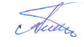 Заведующий кафедрой – руководитель ОтделенияЭлектронной инженерии, к.т.н., доцент	__________________/П.Ф. Баранов/Лист изменений рабочей программы дисциплиныОсновы управления и проектирования на предприятииОсновы управления и проектирования на предприятииОсновы управления и проектирования на предприятииОсновы управления и проектирования на предприятииОсновы управления и проектирования на предприятииОсновы управления и проектирования на предприятииОсновы управления и проектирования на предприятииОсновы управления и проектирования на предприятииНаправление подготовки/ специальность15.03.01 Машиностроение15.03.01 Машиностроение15.03.01 Машиностроение15.03.01 Машиностроение15.03.01 Машиностроение15.03.01 Машиностроение15.03.01 МашиностроениеОбразовательная программа (направленность (профиль))  Оборудование и технология сварочного производстваОборудование и технология сварочного производстваОборудование и технология сварочного производстваОборудование и технология сварочного производстваОборудование и технология сварочного производстваОборудование и технология сварочного производстваОборудование и технология сварочного производстваСпециализацияУровень образованиявысшее образование - бакалавриатвысшее образование - бакалавриатвысшее образование - бакалавриатвысшее образование - бакалавриатвысшее образование - бакалавриатвысшее образование - бакалавриатвысшее образование - бакалавриатКурс33семестрсеместр5/65/65/6Трудоемкость в кредитах (зачетных единицах)3333333Виды учебной деятельностиВременной ресурс Временной ресурс Временной ресурс Временной ресурс Временной ресурс Временной ресурс Временной ресурс Контактная (аудиторная) работа, чЛекцииЛекцииЛекцииЛекцииЛекции88Контактная (аудиторная) работа, чПрактические занятияПрактические занятияПрактические занятияПрактические занятияПрактические занятия1010Контактная (аудиторная) работа, чЛабораторные занятияЛабораторные занятияЛабораторные занятияЛабораторные занятияЛабораторные занятия00Контактная (аудиторная) работа, чВСЕГОВСЕГОВСЕГОВСЕГОВСЕГО1818Самостоятельная работа, чСамостоятельная работа, чСамостоятельная работа, чСамостоятельная работа, чСамостоятельная работа, чСамостоятельная работа, ч9090в т.ч. отдельные виды самостоятельной работы с выделенной промежуточной аттестацией (курсовой проект, курсовая работа)в т.ч. отдельные виды самостоятельной работы с выделенной промежуточной аттестацией (курсовой проект, курсовая работа)в т.ч. отдельные виды самостоятельной работы с выделенной промежуточной аттестацией (курсовой проект, курсовая работа)в т.ч. отдельные виды самостоятельной работы с выделенной промежуточной аттестацией (курсовой проект, курсовая работа)в т.ч. отдельные виды самостоятельной работы с выделенной промежуточной аттестацией (курсовой проект, курсовая работа)в т.ч. отдельные виды самостоятельной работы с выделенной промежуточной аттестацией (курсовой проект, курсовая работа)курсовой проекткурсовой проектИТОГО, чИТОГО, чИТОГО, чИТОГО, чИТОГО, чИТОГО, ч108108Вид промежуточной аттестацииВид промежуточной аттестацииЭкзамен, Диф.зачет (КП)Экзамен, Диф.зачет (КП)Обеспечивающее подразделениеОбеспечивающее подразделениеОбеспечивающее подразделениеОСГН ШБИПЗаведующий кафедрой - руководитель отделения на правах кафедрыЗаведующий кафедрой - руководитель отделения на правах кафедрыЛукьянова Н.А.Руководитель ООП	Руководитель ООП	Першина А.А.ПреподавательПреподавательДреваль А.Н.Код компетенцииНаименование компетенцииРезультаты освоения ООПСоставляющие результатов освоения (дескрипторы компетенций)Составляющие результатов освоения (дескрипторы компетенций)Код компетенцииНаименование компетенцииРезультаты освоения ООПКодНаименованиеУК(У)-2Способен определять круг задач в рамках поставленной цели и выбирать оптимальные способы их решения, исходя из действующих правовых норм, имеющихся ресурсов и ограниченийР5УК(У)-2.В9Владеет способностью разрабатывать структурные модели проектных решений с учетом ресурсных ограничений и возможностейУК(У)-2Способен определять круг задач в рамках поставленной цели и выбирать оптимальные способы их решения, исходя из действующих правовых норм, имеющихся ресурсов и ограниченийР5УК(У)-2.В10Владеет способностью проводить технико-экономическое обоснование и экономическую оценку проектных решений и инженерных задачУК(У)-2Способен определять круг задач в рамках поставленной цели и выбирать оптимальные способы их решения, исходя из действующих правовых норм, имеющихся ресурсов и ограниченийР5УК(У)-2.В11Владеет способностью рассчитывать длительность выполнения технологических операций с использованием нормативных справочниковУК(У)-2Способен определять круг задач в рамках поставленной цели и выбирать оптимальные способы их решения, исходя из действующих правовых норм, имеющихся ресурсов и ограниченийР5УК(У)-2.В12Владеет способностью анализировать и оценивать затраты предприятия (проекта) с учетом инженерных рисковУК(У)-2Способен определять круг задач в рамках поставленной цели и выбирать оптимальные способы их решения, исходя из действующих правовых норм, имеющихся ресурсов и ограниченийР5УК(У)-2.У10Умеет обосновывать эффективность проектных решений и ожидаемый результат и самостоятельно анализирует наличие ограничивающих факторов и ресурсного обеспеченияУК(У)-2Способен определять круг задач в рамках поставленной цели и выбирать оптимальные способы их решения, исходя из действующих правовых норм, имеющихся ресурсов и ограниченийР5УК(У)-2.У11Умеет анализировать и обосновывать хозяйственную целесообразность и экономическую эффективность проектных решенийУК(У)-2Способен определять круг задач в рамках поставленной цели и выбирать оптимальные способы их решения, исходя из действующих правовых норм, имеющихся ресурсов и ограниченийР5УК(У)-2.У12Умеет анализировать и корректно применять правовые нормы при принятии экономических решенийУК(У)-2Способен определять круг задач в рамках поставленной цели и выбирать оптимальные способы их решения, исходя из действующих правовых норм, имеющихся ресурсов и ограниченийР5УК(У)-2.У13Умеет учитывать требования разных групп стейкхолдеров при подготовке результатов конкретных проектных задачУК(У)-2Способен определять круг задач в рамках поставленной цели и выбирать оптимальные способы их решения, исходя из действующих правовых норм, имеющихся ресурсов и ограниченийР5УК(У)-2.З9Знает основные инструменты целеполагания в проекте и формирования проектной концепцииУК(У)-2Способен определять круг задач в рамках поставленной цели и выбирать оптимальные способы их решения, исходя из действующих правовых норм, имеющихся ресурсов и ограниченийР5УК(У)-2.З10Знает структуру и состав экономических ресурсов предприятия, методы оценки их движения и использованияУК(У)-2Способен определять круг задач в рамках поставленной цели и выбирать оптимальные способы их решения, исходя из действующих правовых норм, имеющихся ресурсов и ограниченийР5УК(У)-2.З11Знает методы и инструменты оперативного управления проектомУК(У)-2Способен определять круг задач в рамках поставленной цели и выбирать оптимальные способы их решения, исходя из действующих правовых норм, имеющихся ресурсов и ограниченийР5УК(У)-2.З12Знает основные методы и современная нормативная и правовая база нормирования и стандартизации бизнес-процессов, и организации трудаУК(У)-2Способен определять круг задач в рамках поставленной цели и выбирать оптимальные способы их решения, исходя из действующих правовых норм, имеющихся ресурсов и ограниченийР5УК(У)-2.З13Знает методы и подходы снижения затрат и минимизации ситуационных рисковУК(У)-3Способен осуществлять социальное взаимодействие и реализовывать свою роль в командеР4УК(У)-3.У2Умеет формировать рабочую группу (проектную команду) исходя из цели и задач проектаУК(У)-3Способен осуществлять социальное взаимодействие и реализовывать свою роль в командеР4УК(У)-3.У3Умеет распределять полномочия и определяет роли участников команды с учетом их индивидуальных и профессиональных особенностейУК(У)-3Способен осуществлять социальное взаимодействие и реализовывать свою роль в командеР4УК(У)-3.З2Знает основные принципы делегирования полномочийУК(У)-3Способен осуществлять социальное взаимодействие и реализовывать свою роль в командеР4УК(У)-3.З3Знает понятие и инструменты мотивацииПланируемые результаты обучения по дисциплинеПланируемые результаты обучения по дисциплинеКомпетенцияКодНаименованиеКомпетенцияРД1Способен анализировать и обосновывать хозяйственную целесообразность и экономическую эффективность проектных решений при наличии ограничивающих факторов и ресурсного обеспечения в рамках поставленной целиУК(У)-2РД2Способен взаимодействовать в группе, организовывать работу исполнителей и генерировать организационно-управленческих решения в нестандартных ситуациях, а также нести за них ответственностьУК(У)-3Разделы дисциплиныФормируемый результат обучения по дисциплинеВиды учебной деятельностиОбъем времени, ч.Раздел 1. Эффективность экономического механизма предприятия как объекта управленияРД1РД2Лекции2Раздел 1. Эффективность экономического механизма предприятия как объекта управленияРД1РД2Практические занятия2Раздел 1. Эффективность экономического механизма предприятия как объекта управленияРД1РД2Лабораторные занятия0Раздел 1. Эффективность экономического механизма предприятия как объекта управленияРД1РД2Самостоятельная работа22Раздел 2.Основы управления на предприятииРД1РД2Лекции2Раздел 2.Основы управления на предприятииРД1РД2Практические занятия2Раздел 2.Основы управления на предприятииРД1РД2Лабораторные занятия0Раздел 2.Основы управления на предприятииРД1РД2Самостоятельная работа22Раздел 3. Организация производственного процесса на предприятииРД1РД2Лекции2Раздел 3. Организация производственного процесса на предприятииРД1РД2Практические занятия4Раздел 3. Организация производственного процесса на предприятииРД1РД2Лабораторные занятия0Раздел 3. Организация производственного процесса на предприятииРД1РД2Самостоятельная работа22Раздел4. Проектирование на предприятии и управление проектомРД1РД2Лекции2Раздел4. Проектирование на предприятии и управление проектомРД1РД2Практические занятия2Раздел4. Проектирование на предприятии и управление проектомРД1РД2Лабораторные занятия0Раздел4. Проектирование на предприятии и управление проектомРД1РД2Самостоятельная работа24№Наименование специальных помещенийНаименование специальных помещенийНаименование оборудованияНаименование оборудования1Аудитория для проведения учебных занятий всех типов, курсового проектирования, консультаций, текущего контроля и промежуточной аттестации634034, Томская область, г. Томск, Советская улица, д. 73, стр. 1139Микрофон ITC Escort T-621A - 1 шт.;Аналоговый микшерный пульт BEHRINGER XENYX Q802USB - 1 шт.; Проектор - 2 шт.; Компьютер - 1 шт.Микрофон ITC Escort T-621A - 1 шт.;Аналоговый микшерный пульт BEHRINGER XENYX Q802USB - 1 шт.; Проектор - 2 шт.; Компьютер - 1 шт.2Аудитория для проведения учебных занятий всех типов, курсового проектирования, консультаций, текущего контроля и промежуточной аттестации (компьютерный класс)634034, Томская область, г. Томск, Советская улица, д. 73, стр. 1330Комплект учебной мебели на 15 посадочных мест; Компьютер - 12 шт.; Проектор - 1 шт.; Принтер - 1 шт.Комплект учебной мебели на 15 посадочных мест; Компьютер - 12 шт.; Проектор - 1 шт.; Принтер - 1 шт.ДолжностьФИОДоцент Древаль А.Н.Учебный годСодержание /изменениеОбсуждено на заседании Отделения электронной инженерии (протокол)2020/2021 учебный год1. Обновлено программное обеспечение2. Обновлен состав профессиональных баз данных и информационно-справочных систем3. Обновлено содержание разделов дисциплины4. Обновлен список литературы, в том числе ссылок ЭБСОт 01.09.2020 г.№37